ЧЕРКАСЬКА МІСЬКА РАДА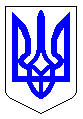 ЧЕРКАСЬКА МІСЬКА РАДАВИКОНАВЧИЙ КОМІТЕТРІШЕННЯВід 22.01.2016 № 69Про відмову у погодженні заявищодо можливості розміщення ТСФОП Юсубову Н. Р. О. по вул. 30-річчя Перемоги, 48Розглянувши заяву фізичної особи-підприємця Юсубова Нураддина Рагіма Огли, відповідно до ст. 31, ст. 40 Закону України «Про місцеве самоврядування в Україні», пункту 4.3 Положення про розміщення тимчасових споруд для провадження підприємницької діяльності у м. Черкаси (зі змінами), затвердженого рішенням Черкаської міської ради від 05.04.2012 № 3-753, виконавчий комітет Черкаської міської радиВИРІШИВ:1. Відмовити фізичній особі-підприємцю Юсубову Нураддину Рагіму Огли у погодженні заяви від 25.12.2015 № 9390-ТС1 щодо можливості розміщення тимчасової споруди по вул. 30-річчя Перемоги, 48.2. Управлінню планування та архітектури департаменту архітектури, містобудування та інспектування надати замовнику лист про відмову щодо реалізації намірів розміщення ТС (додається).3. Контроль за виконанням рішення покласти на директора департаменту архітектури, містобудування та інспектування Савіна А.О.Міський голова 								      А. В. БондаренкоДодаток до рішення виконавчого комітетувід ___________    № ________Лист про відмову щодо реалізації намірів розміщення ТСФОП Юсубова Нураддина Рагіма Огли (заява від 25.12.2015 № 9390-ТС1)Можливість розміщення торгового павільйону (в тексті – ТС) по вул. 30-річчя Перемоги, 48, площею 22 кв. м не погоджено. Відповідно до вимог рішення Черкаської міської ради від 05.04.2012 № 3-753 «Про затвердження схеми розміщення тимчасових споруд та внесення змін до рішень Черкаської міської ради» (зі змінами, далі - Рішення):- забороняється розміщення ТС в радіусі 20 метрів від сміттєзбірників та контейнерних майданчиков.Встановлення тимчасових споруд для провадження підприємницької діяльності здійснюється в порядку, встановленому рішенням Черкаської міської ради, на підставі та відповідно до паспорта прив'язки ТС, наданого управлінням планування та архітектури департаменту містобудування Черкаської міської ради. Розміщення ТС самовільно (без паспорту прив’язки ТС) забороняється. Вам необхідно демонтувати ТС, що встановлена без відповідних документів.Начальник управління планування та архітектури департаменту архітектури, містобудування та інспектування					                В.В. ЧернухаЧеркаської міської ради 